نموذج رقم الساعات المكتبيةبسم الله الرحمن الرحيم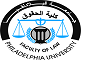 جامعــــة فيــلادلفيـــابسم الله الرحمن الرحيمPhiladelphia Universityكلية الحقوقبسم الله الرحمن الرحيمFaculty of Lawالسنة الدراسية: 2023/2024الفصل الدراسي :   الثانيالجدول الدراسي لعضو هيئة التدريسالجدول الدراسي لعضو هيئة التدريسالجدول الدراسي لعضو هيئة التدريسالجدول الدراسي لعضو هيئة التدريسرقم القاعةوقت المحاضرة(اليوم/ الساعة)نمط التعلم المستخدم في تدريس المادةالمساق ورقمه301  س ن  12:40- 1:55وجاهيقانون العقوبات- القسم العام0420121314 ح ث 11:15-12:05 مدمج اخلاقيات مهنة القانون041041301س ن 9:45- 11وجاهيقانون أصول المحاكمات الجزائية0420323301 س ن 8:15-9:30 وجاهيمشروع البحث 0420446302ح ث 15:10- 16مدمجعلم الاجرام والعقاب0420424الساعات المكتبيةالساعات المكتبيةالموضوعالوقتتوجيه علمي خاصإرشادح ث  12-1بحثس ن 11-12  